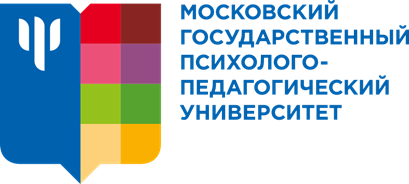 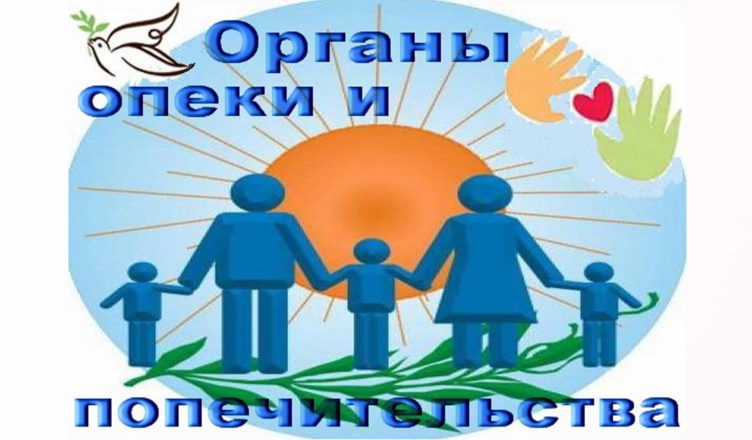 Магистратура «Опека и попечительство в отношении несовершеннолетних»Профильное высшее образование в сфере защиты прав, опеки и попечительства несовершеннолетнихhttps://msk.postupi.online/vuz/mgppu/programma-magistr/6672/Федеральное государственное бюджетное образовательное учреждение высшего образования Московский государственный психолого- педагогический университет объявляет набор на 2020 год в первую в России магистратуру по профилю «Опека и попечительство в отношении несовершеннолетних» (направление подготовки – психолого-педагогическое образование), которая была открыта в 2018 году).К обучению приглашаются выпускники вузов и специалисты, работающие в сфере правовой и психолого-педагогической помощи детям и их семьям, органах опеки и попечительства, школах приемных родителей, службах сопровождения семьи и постинтернатного сопровождения, Центрах помощи семьи и детям, организациях для детей-сирот и детей, оставшихся без попечения родителей, постинтернатной адаптации детей-сирот и лиц из их числа, социально-реабилитационных учреждениях для несовершеннолетних, центрах оказания помощи семье и детям, учреждениях общего и профессионального образования, СО НКО, а также родители, воспитывающие детей, оставшихся без попечения родителей, или желающих ими стать.Программа «Опека и попечительство в отношении несовершеннолетних» является уникальной и не имеет аналогов в системе подготовки кадров для социальной сферы и образования, т.к. с высоким уровнем правовой подготовки магистры получают углубленные знания и умения в области психологии и педагогики семьи и ребенка, что позволяет принимать обоснованные решении в своей деятельности. В результате обучения магистранты овладевают навыками проектирования, экспертизы и оценки. Программа направлена на подготовку современных специалистов, способных организовать и обеспечить эффективную защиту прав и законных интересов детей и их семей, социальную и психолого-педагогическую помощь несовершеннолетним в трудной жизненной ситуации, социально опасном положении или оставшимся без попечения родителей, а также их семьям. Программа составлена с учетом основных направлений государственной политики в области детства, реформирования деятельности органов опеки и попечительства, реформирования организаций для детей-сирот в Российской Федерации и обеспечения права ребенка жить и воспитываться в семье.Выпускники получают комплексные знания в области опеки и попечительства, международного и отечественного права, семейной государственной политики, профилактики социального сиротства, эффективных практик социальной, психолого-педагогической помощи детям и их семьям «группы риска»,  детям, воспитывающимся в организациях для детей - сирот,  и выпускникам в постинтернатный период, кандидатам и замещающим родителям при семейном жизнеустройстве. Выпускники овладеют навыками оценки безопасности и благополучия ребенка в различных условиях воспитания, контроля адаптации подопечного, психолого-педагогического консультирования законных представителей несовершеннолетнего. Обучение построено на изучении практических кейсов, с использованием социальных практик с доказанной эффективностью; особое внимание уделяется освоению современных технологий: работа со случаем, работа в полидисциплинарной  команде, семейная конференция и пр.	 Наше конкурентное преимущество – это глубокая научно-теоретическая подготовка для решения практических задач в области защиты прав и законных интересов детей, психолого-педагогической помощи семье, опеки и попечительства в отношении несовершеннолетних, развитие интеллектуального и творческого потенциала,  стратегического мышления студентов. 	На занятиях учитываются индивидуальные потребности в профессиональной деятельности магистрантов и гарантируются места прохождения практики.Где смогут работать магистранты: органы опеки и попечительства, управление социальной защиты населения, управление образования, организации для детей-сирот и детей, оставшихся без попечения родителей, ШПР и службы сопровождения семей, принявших детей-сирот на воспитание, службы постинтернатной адаптации детей-сирот и лиц из их числа, социально — реабилитационные учреждений для несовершеннолетних, центры оказания помощи семье и детям, общеобразовательные школы, организации среднего профессионального образования, социально-ориентированные НКО.Присваиваемая степень (квалификация) выпускника: магистр (педагог-психолог, профиль - «Опека и попечительство в отношении несовершеннолетних»).Форма обучения: очная	Срок обучения: 2 года (вечернее время с 18.00 до 21.00 в среднем 2-3 раза в неделю)	Обучение проводится преимущественно в центре Москвы (3 минуты от метро Сухаревская)Требования к абитуриентам:Базовое образование при поступлении: высшее (диплом бакалавра, специалиста, магистра). 20 бюджетных местПоступление: комплексный экзамен по психологии (общая, возрастная, педагогическая) + вопросы по профилю опеки и попечительство в отношении несовершеннолетних.Очень важна – мотивация к обучениюПрием документов с 20.06. по 26.07. 2019 годаЭкзамен в магистратуру будет проходить 30 июля с 9.00. Консультация 29.07. с 18.00 В зависимости от ситуации с коронавирусом могут быть изменены даты или организованы консультации он-лайн. Поэтому важно зарегистрироваться в приемной комиссии и оставить свои контактные данные, чтобы с Вами могли связаться в случае изменений.Контакты:Москва, ул. Сретенка, д. 29, Приемная комиссия: ауд. №410 Приёмные часы:Пн. - пт.: 10.00 – 17.00.Телефон приемной комиссии факультета: +7 (985) 624-04-46Контакты факультета Психология образования: ул. Сретенка, д. 29, телефон деканата  +7 (495) 632-90-66, офис деканата 206; офис кафедры возрастной психологии 312.	https://msk.postupi.online/vuz/mgppu/programma-magistr/6672/ - ссылка на информацию о магистратуре «Опека и попечительство в отношении несовершеннолетних»	15 апреля 2020 года  в 18.00  состоится Презентация магистерской программы "Опека и попечительство в отношении несовершеннолетних" факультета "Психология образования" МГППУ.  	Для посещения презентации магистерской программы просим Вас пройти регистрацию по ссылке: https://docs.google.com/forms/d/13i_xMoVB2HNKu4uIlhNfR_tiFjHWatZsx4y3MkJN2gc/viewform?edit_requested=trueНа сайте в разделе факультета вкладка "Дни открытых дверей" https://mgppu.ru/project/112/info/7109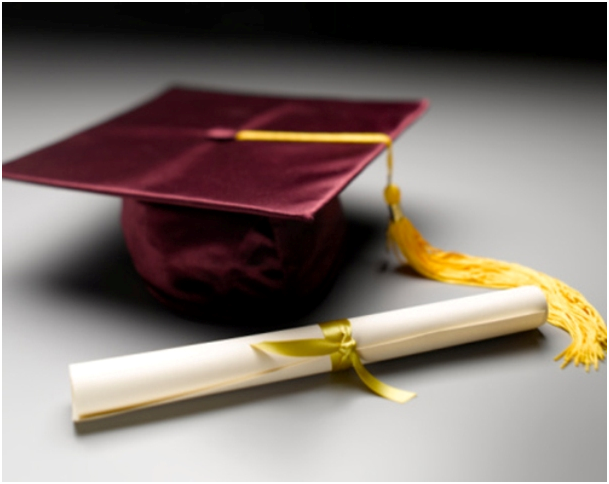 